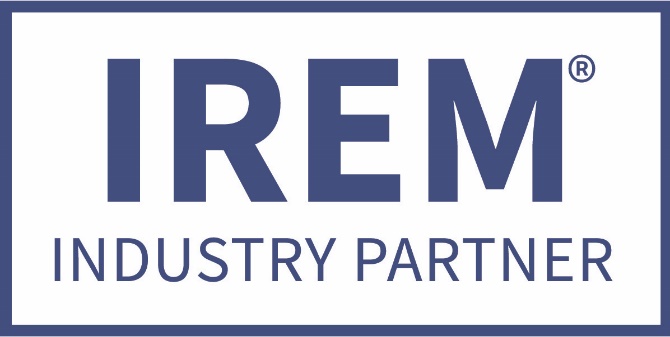 AVAILABLE CATEGORIES FOR 2020ACCESS CONTROL / ENTRY SYSTEMSARCHITECTURALATTORNEYSBRANDING/MARKETINGCALL CENTER/ANALYTICSCONSTRUCTIONCORPORATE CATERINGCORPORATE GIFTSCOLLECTIONSDISASTER RECOVERYELECTRICALEVICTIONSFIRE PROTECTIONFLOORINGHVACINSURANCE MUSIC / SOUND SYSTEMSPLUMBINGRECORDS MANAGEMENT / DESTRUCTIONSIGNAGE / BANNERS(other categories can be considered)The Industry Partner program was designed by the Georgia Chapter of IREM to provide a valuable exchange between an elite group of contract service providers and the members of the local IREM Chapter.Two vendors per category allowedREFER A REPUTABLE / DEPENDABLE COMPANY TODAY, WE WILL FOLLOW UP ON YOUR BEHALF.  EARN 50,000 IREM GA BUCKS FOR THE REFERRAL WHEN APPROVED.